	4B	blok 3 en 4		1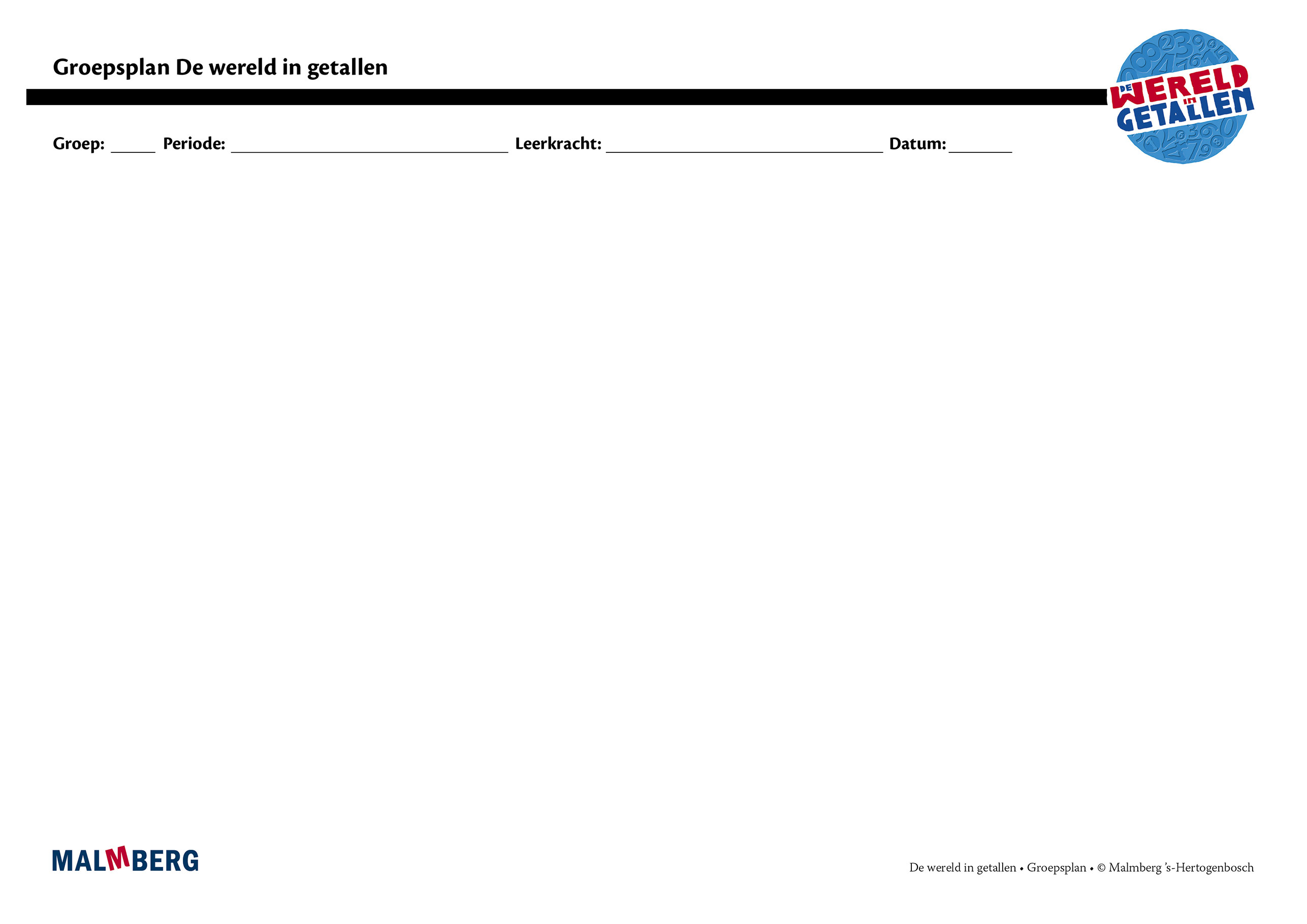 Groep/namenDoelInhoudAanpak/methodiekOrganisatieEvaluatieGroep A = 2 sterren: instructiegevoelige kinderen (basisgroep)Het gaat hier om kinderen bij wie de ontwikkeling van tellen en rekenen normaal verloopt. Toets blok 3 en 4Minimum: 80%Project en basis: 60-80%Tempotoets blok 360 of meerTempotoets blok 450 of meerAutomatiserenGetallenlijn t/m 200 en getalvolgordeTellen met sprongen van 
1, 2, 5 en 10SplitsingenOptellen en aftrekken over het (eerste) tientalOptellen en aftrekken 
t/m 100Vermenigvuldigen: strategieënTafels 1 t/m 5 en 10Tijd: hele en halve uren (analoog en digitaal), kwartieren (analoog)Geld: toepassingen, halveren en verdubbelen, teruggeven tot 100 euroLengte: maatgevoel, meten met m en cmGewicht: kg Inhoud: literInstructieTellen en getalbegrip:Telrij t/m 500Getalbeelden: uitspraak en notatie t/m 500Bewerkingen:Optellen en aftrekken 
t/m 100Toepassingen/contextVermenigvuldigen en delen:Introductie tafel van 6Toepassingen in contextVerdeelsituaties Geld:Handig rekenen met verhoudingenTijd:Tijd, maand- en jaarkalender, maanden van het jaarMeten:Lengte: lichaamsmaten met rolmaat/meetlint boven de 100 cmGewicht: vergelijken, introductie gramMeetkunde:Ruimtelijke oriëntatieMateriaal WIGRekenboek 4BWerkboek 4Toetsboek 4OefensoftwareHandig rekenenSpringen via de 10GeldsetjeRolmaat, meetlintWeegschaalIeder onderwerp volgensOriëntatieInstructieOefenenToepassenLeerkracht heeft afwisselend een sturende, begeleidende en ondersteunende rol.Doelgericht werken.Interactief onderwijs: 
veel informatieuitwisseling tussen leerkracht en leerlingen en tussen de kinderen onderling.Start met automatiseren5–10 minutenInstructieZelfstandig werken: opgaven van de weektaak40–45 minuten
Weektaak ** volgens blz 7 van de handleidingToets blok 3 en 4Tempotoets blok 3Tempotoets blok 4CitoGroep B = 1 ster:
instructie-afhankelijke kinderenHet gaat hier om kinderen bij wie de ontwikkeling van tellen en rekenen stagneert. Toets blok 3 en 4Minimum: 80%Project en basis: 60-80%Tempotoets blok 360 of meerTempotoets blok 450 of meerMateriaal WIGRekenboek 4BWerkboek 4(Bijwerkboek 4B)Toetsboek 4OefensoftwareAanvullende materialen om op concreet niveau te werken:Eén oplossing-manier.Leerkracht heeft afwisselend een sturende, begeleidende en ondersteunende rol.Doelgericht werken.Interactief onderwijs: 
veel informatieuitwisseling tussen leerkracht en leerlingen en tussen de kinderen onderling.InstructieVerlengde instructie (bijwerkboek)Zelfstandig werken: opgaven van de weektaakWeektaak * volgens blz 7 van de handleidingToets blok 3 en 4Tempotoets blok 3Tempotoets blok 4CitoGroep C = 3 sterren:
instructie-onafhankelijke kinderenHet gaat hier om kinderen bij wie de ontwikkeling van tellen en rekenen bovengemiddeld verloopt.Toets blok 3 en 4Minimum: 80%Project en basis: 60-80%Tempotoets blok 360 of meerTempotoets blok 450 of meerMateriaal WIGRekenboek 4BWerkboek 4Pluswerkboek 4Toetsboek 4OefensoftwareLeerkracht heeft afwisselend een sturende, begeleidende en ondersteunende rol.Doelgericht werken.Interactief onderwijs: 
veel informatieuitwisseling tussen leerkracht en leerlingen en tussen de kinderen onderling.(Verkorte) instructieZelfstandig werken: opgaven van de weektaakPluswerkboek (één keer per week instructie)Weektaak *** volgens blz 7 van de handleidingToets blok 3 en 4Tempotoets blok 3Tempotoets blok 4CitoKinderen met specifieke pedagogische en/of didactische behoeften